33/21Mineral Titles Act 2010NOTICE OF LAND CEASING TO BE A MINERAL TITLE AREAMineral Titles Act 2010NOTICE OF LAND CEASING TO BE A MINERAL TITLE AREATitle Type and Number:Exploration Licence 32128Area Ceased on:10 February 2021Area:56 Blocks, 158.76 km²Locality:RIDDOCHName of Applicant(s)/Holder(s):100% YACIMIENTO PTY LTD [ACN. 633 215 782]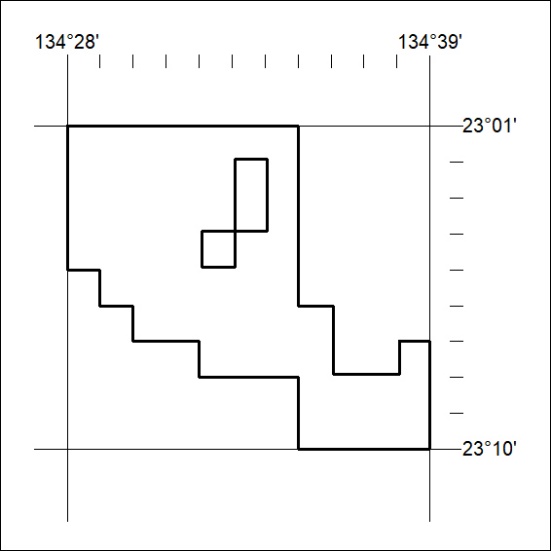 